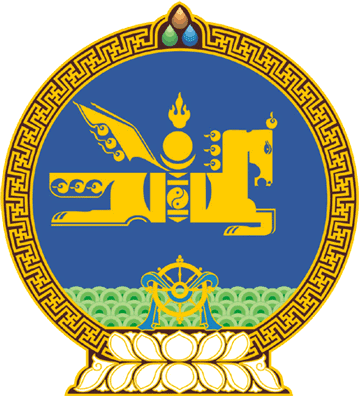 МОНГОЛ УЛСЫН ИХ ХУРЛЫНТОГТООЛ2023 оны 04 сарын 28 өдөр     		            Дугаар 30                     Төрийн ордон, Улаанбаатар хотЗарим Байнгын хорооны бүрэлдэхүүнд  өөрчлөлт оруулах тухай	Монгол Улсын Их Хурлын тухай хуулийн 8 дугаар зүйлийн 8.1.6 дахь заалт, 26 дугаар зүйлийн 26.1 дэх хэсэг, Монгол Улсын Их Хурлын чуулганы хуралдааны дэгийн тухай хуулийн 26 дугаар зүйлийн 26.2 дахь хэсгийг үндэслэн Монгол Улсын Их Хурлаас ТОГТООХ нь:1.Монгол Улсын Их Хурлын гишүүн Хүрэлбаатарын Булгантуяаг Улсын Их Хурлын Аюулгүй байдал, гадаад бодлогын болон Эдийн засгийн байнгын хорооны, Дамдинсүрэнгийн Өнөрболорыг Улсын Их Хурлын Үйлдвэржилтийн бодлогын байнгын хорооны бүрэлдэхүүнээс тус тус чөлөөлсүгэй.2.Монгол Улсын Их Хурлын гишүүн Хүрэлбаатарын Булгантуяаг Улсын Их Хурлын Нийгмийн бодлогын байнгын хорооны, Дамдинсүрэнгийн Өнөрболорыг Улсын Их Хурлын Эдийн засгийн байнгын хорооны, Жаргалтулгын Эрдэнэбатыг Улсын Их Хурлын Аюулгүй байдал, гадаад бодлогын байнгын хорооны гишүүнээр тус тус баталсугай.3.Энэ тогтоолыг 2023 оны 04 дүгээр сарын 28-ны өдрөөс эхлэн дагаж мөрдсүгэй.	МОНГОЛ УЛСЫН 	ИХ ХУРЛЫН ДАРГА 				Г.ЗАНДАНШАТАР